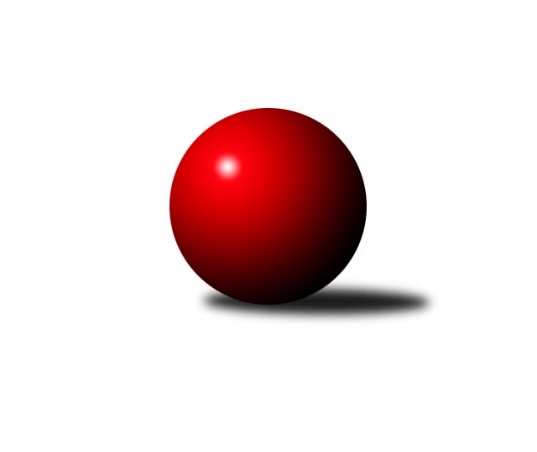 Č.17Ročník 2011/2012	3.3.2012Nejlepšího výkonu v tomto kole: 3476 dosáhlo družstvo: TJ Valašské Meziříčí2. KLM B 2011/2012Výsledky 17. kolaSouhrnný přehled výsledků:HKK Olomouc ˝A˝	- SK Baník Ratiškovice	7:1	3363:3177	17.0:7.0	3.3.KK Šumperk˝A˝	- Sokol Přemyslovice˝A˝	8:0	3434:3177	18.0:6.0	3.3.TJ Opava˝A˝	- KK Moravská Slávia Brno ˝A˝	5:3	3275:3258	12.0:12.0	3.3.TJ Rostex Vyškov ˝A˝	- KK Moravská Slávia Brno ˝B˝	6:2	3348:3224	17.0:7.0	3.3.KK Slovan Rosice	- TJ Valašské Meziříčí	1:7	3353:3476	9.0:15.0	3.3.KK Zábřeh	- KK Blansko 	6:2	3338:3215	15.5:8.5	3.3.Tabulka družstev:	1.	TJ Valašské Meziříčí	17	11	1	5	93.0 : 43.0 	251.0 : 157.0 	 3346	23	2.	HKK Olomouc ˝A˝	17	11	1	5	83.5 : 52.5 	217.5 : 190.5 	 3285	23	3.	TJ Opava˝A˝	17	11	0	6	79.0 : 57.0 	207.5 : 200.5 	 3322	22	4.	KK Slovan Rosice	17	10	1	6	75.0 : 61.0 	209.0 : 199.0 	 3313	21	5.	KK Zábřeh	17	9	2	6	74.0 : 62.0 	219.0 : 189.0 	 3307	20	6.	TJ Rostex Vyškov ˝A˝	17	10	0	7	74.0 : 62.0 	217.0 : 191.0 	 3331	20	7.	KK Moravská Slávia Brno ˝A˝	17	9	0	8	70.0 : 66.0 	220.5 : 187.5 	 3299	18	8.	KK Blansko	17	7	3	7	65.0 : 71.0 	202.0 : 206.0 	 3253	17	9.	KK Moravská Slávia Brno ˝B˝	17	6	0	11	67.0 : 69.0 	201.0 : 207.0 	 3235	12	10.	SK Baník Ratiškovice	17	5	0	12	51.0 : 85.0 	172.5 : 235.5 	 3228	10	11.	KK Šumperk˝A˝	17	5	0	12	50.5 : 85.5 	174.5 : 233.5 	 3182	10	12.	Sokol Přemyslovice˝A˝	17	4	0	13	34.0 : 102.0 	156.5 : 251.5 	 3187	8Podrobné výsledky kola:	 HKK Olomouc ˝A˝	3363	7:1	3177	SK Baník Ratiškovice	Leopold Jašek	145 	 142 	 135 	146	568 	 3:1 	 531 	 134	120 	 148	129	Jakub Tomančák	Jiří Němec	145 	 145 	 126 	132	548 	 3:1 	 517 	 135	165 	 104	113	Viktor Výleta	Josef Šrámek	140 	 155 	 123 	141	559 	 3:1 	 540 	 131	139 	 137	133	Luděk Rychlovský	Matouš Krajzinger	134 	 160 	 141 	122	557 	 1:3 	 561 	 141	144 	 145	131	Josef Toman	Marian Hošek	150 	 123 	 144 	136	553 	 3:1 	 512 	 122	132 	 132	126	Jakub Toman	Radek Havran	148 	 151 	 135 	144	578 	 4:0 	 516 	 126	125 	 125	140	Josef Něničkarozhodčí: Nejlepší výkon utkání: 578 - Radek Havran	 KK Šumperk˝A˝	3434	8:0	3177	Sokol Přemyslovice˝A˝	Miroslav Smrčka	132 	 145 	 127 	138	542 	 4:0 	 492 	 116	131 	 121	124	Jiří Šoupal	Ladislav Stárek	143 	 144 	 141 	146	574 	 3:1 	 505 	 127	146 	 107	125	Vojtěch Jurníček	Marek Zapletal	138 	 115 	 127 	149	529 	 2:2 	 498 	 111	136 	 137	114	Jan Sedláček	Ivo Mrhal ml.	143 	 151 	 151 	149	594 	 4:0 	 560 	 142	141 	 142	135	Milan Zezulka	Jaroslav Sedlář	132 	 141 	 152 	141	566 	 3:1 	 539 	 131	113 	 169	126	Jiří Zezulka st.	Josef Touš	152 	 138 	 164 	175	629 	 2:2 	 583 	 154	140 	 155	134	Eduard Tomekrozhodčí: Nejlepší výkon utkání: 629 - Josef Touš	 TJ Opava˝A˝	3275	5:3	3258	KK Moravská Slávia Brno ˝A˝	Vladimír Konečný	139 	 142 	 133 	144	558 	 3:1 	 531 	 120	133 	 141	137	Stanislav Žáček	Přemysl Žáček	131 	 139 	 123 	153	546 	 4:0 	 521 	 129	130 	 115	147	Zdeněk Vránek	Petr Bracek	148 	 108 	 116 	149	521 	 0.5:3.5 	 576 	 151	128 	 148	149	Miroslav Milan	Milan Janyška	135 	 130 	 123 	142	530 	 1.5:2.5 	 541 	 135	139 	 132	135	Peter Zaťko	Petr Wolf	137 	 134 	 128 	139	538 	 0:4 	 572 	 140	144 	 146	142	Milan Klika	Jiří Vícha	148 	 143 	 154 	137	582 	 3:1 	 517 	 153	122 	 119	123	Michal Kellnerrozhodčí: Nejlepší výkon utkání: 582 - Jiří Vícha	 TJ Rostex Vyškov ˝A˝	3348	6:2	3224	KK Moravská Slávia Brno ˝B˝	Jiří Trávníček	158 	 136 	 143 	145	582 	 3:1 	 553 	 138	143 	 138	134	Petr Mika	Eduard Varga	145 	 152 	 141 	148	586 	 4:0 	 500 	 113	143 	 133	111	Jan Bernatík	Erik Gordík	148 	 137 	 126 	151	562 	 4:0 	 528 	 128	129 	 124	147	Lubomír Kalakaj	Petr Pevný	129 	 143 	 145 	137	554 	 1:3 	 590 	 157	159 	 136	138	Pavel Palian	Aleš Staněk	125 	 142 	 134 	123	524 	 2:2 	 535 	 139	133 	 133	130	Milan Krejčí	Kamil Bednář	130 	 149 	 122 	139	540 	 3:1 	 518 	 131	143 	 121	123	Pavel Dvořákrozhodčí: Nejlepší výkon utkání: 590 - Pavel Palian	 KK Slovan Rosice	3353	1:7	3476	TJ Valašské Meziříčí	Dalibor Matyáš	154 	 132 	 129 	160	575 	 2:2 	 598 	 175	122 	 167	134	Radim Metelka	Petr Streubel st.	134 	 136 	 137 	124	531 	 1:3 	 561 	 156	138 	 136	131	David Volek	Miroslav Ptáček	120 	 146 	 138 	126	530 	 2:2 	 532 	 141	127 	 124	140	Vladimír Výrek	Ivo Fabík	144 	 145 	 157 	136	582 	 0:4 	 608 	 147	153 	 158	150	Luboš Gassmann	Jaromír Šula	128 	 126 	 143 	150	547 	 1:3 	 586 	 137	157 	 144	148	Dalibor Tuček	Jiří Axman st.	146 	 146 	 144 	152	588 	 3:1 	 591 	 138	145 	 172	136	Tomáš Cabákrozhodčí: Nejlepší výkon utkání: 608 - Luboš Gassmann	 KK Zábřeh	3338	6:2	3215	KK Blansko 	Pavel Hrdlička	140 	 119 	 131 	133	523 	 1:3 	 545 	 144	134 	 135	132	Martin Honc	Martin Sitta	134 	 129 	 156 	131	550 	 3:1 	 520 	 124	143 	 125	128	Ladislav Novotný	Zdeněk Švub	140 	 145 	 150 	145	580 	 3:1 	 542 	 117	129 	 143	153	Roman Flek	Josef Sitta	136 	 148 	 154 	150	588 	 4:0 	 531 	 128	131 	 130	142	Miloš Stloukal	Lukáš Horňák	129 	 146 	 143 	144	562 	 3:1 	 533 	 120	148 	 142	123	Karel Kolařík	Jiří Flídr	147 	 150 	 116 	122	535 	 1.5:2.5 	 544 	 147	130 	 131	136	Ondřej Němecrozhodčí: Nejlepší výkon utkání: 588 - Josef SittaPořadí jednotlivců:	jméno hráče	družstvo	celkem	plné	dorážka	chyby	poměr kuž.	Maximum	1.	Miroslav Milan 	KK Moravská Slávia Brno ˝A˝	581.91	377.0	204.9	1.4	9/9	(651)	2.	Josef Sitta 	KK Zábřeh	573.28	375.8	197.5	2.1	9/9	(647)	3.	Radek Havran 	HKK Olomouc ˝A˝	572.48	371.1	201.4	1.4	9/9	(618)	4.	Dalibor Matyáš 	KK Slovan Rosice	571.85	369.8	202.1	2.2	8/8	(598)	5.	Martin Sitta 	KK Zábřeh	568.89	366.6	202.3	1.4	9/9	(634)	6.	Tomáš Cabák 	TJ Valašské Meziříčí	568.88	374.1	194.8	2.8	9/9	(604)	7.	Erik Gordík 	TJ Rostex Vyškov ˝A˝	568.54	367.9	200.6	2.0	9/9	(599)	8.	Jiří Vícha 	TJ Opava˝A˝	567.46	373.8	193.7	1.5	9/9	(600)	9.	Radim Metelka 	TJ Valašské Meziříčí	566.38	370.3	196.1	2.3	9/9	(598)	10.	Petr Pevný 	TJ Rostex Vyškov ˝A˝	565.79	367.4	198.4	1.8	9/9	(611)	11.	Petr Mika 	KK Moravská Slávia Brno ˝B˝	563.63	375.0	188.6	2.7	9/9	(637)	12.	Roman Porubský 	KK Blansko 	562.23	365.0	197.2	2.9	7/9	(614)	13.	Jiří Zezulka 	HKK Olomouc ˝A˝	561.40	373.9	187.5	3.1	6/9	(596)	14.	David Volek 	TJ Valašské Meziříčí	561.10	367.4	193.7	3.3	9/9	(596)	15.	Přemysl Žáček 	TJ Opava˝A˝	560.59	368.0	192.6	3.2	7/9	(575)	16.	Ondřej Němec 	KK Blansko 	559.97	370.8	189.2	1.7	8/9	(609)	17.	Jiří Trávníček 	TJ Rostex Vyškov ˝A˝	559.04	370.2	188.9	3.2	8/9	(614)	18.	Milan Klika 	KK Moravská Slávia Brno ˝A˝	558.73	368.2	190.6	2.5	8/9	(609)	19.	Luděk Rychlovský 	SK Baník Ratiškovice	558.61	368.3	190.3	2.9	9/9	(591)	20.	Dalibor Tuček 	TJ Valašské Meziříčí	557.22	363.9	193.4	1.8	9/9	(653)	21.	Jiří Axman  st.	KK Slovan Rosice	556.83	368.1	188.7	2.8	8/8	(605)	22.	Aleš Staněk 	TJ Rostex Vyškov ˝A˝	556.60	369.1	187.5	4.3	7/9	(574)	23.	Petr Bracek 	TJ Opava˝A˝	556.39	363.4	193.0	2.3	9/9	(611)	24.	Vladimír Výrek 	TJ Valašské Meziříčí	555.90	367.8	188.1	2.2	6/9	(612)	25.	Jaromír Šula 	KK Slovan Rosice	555.86	367.3	188.6	1.9	7/8	(590)	26.	Vladimír Konečný 	TJ Opava˝A˝	552.94	366.0	187.0	2.9	8/9	(585)	27.	Jiří Němec 	HKK Olomouc ˝A˝	552.62	368.7	183.9	2.2	9/9	(593)	28.	Stanislav Žáček 	KK Moravská Slávia Brno ˝A˝	551.87	361.2	190.7	2.4	7/9	(634)	29.	Ladislav Stárek 	Sokol Přemyslovice˝A˝	551.72	367.4	184.3	3.4	8/10	(589)	30.	Luboš Gassmann 	TJ Valašské Meziříčí	551.61	358.0	193.6	2.0	7/9	(608)	31.	Zdeněk Vránek 	KK Moravská Slávia Brno ˝A˝	551.02	362.1	188.9	2.3	8/9	(607)	32.	Eduard Varga 	TJ Rostex Vyškov ˝A˝	550.38	368.3	182.1	4.2	9/9	(604)	33.	Petr Wolf 	TJ Opava˝A˝	549.11	358.6	190.5	2.6	6/9	(574)	34.	Pavel Palian 	KK Moravská Slávia Brno ˝B˝	548.12	362.4	185.7	2.1	9/9	(642)	35.	Josef Touš 	KK Šumperk˝A˝	547.19	362.7	184.5	2.5	9/9	(629)	36.	Kamil Bednář 	TJ Rostex Vyškov ˝A˝	546.92	363.1	183.8	4.8	8/9	(617)	37.	Lukáš Horňák 	KK Zábřeh	546.86	364.0	182.9	2.6	9/9	(582)	38.	Miroslav Ptáček 	KK Slovan Rosice	546.69	370.5	176.2	5.2	8/8	(598)	39.	Miloslav Hýbl 	KK Zábřeh	545.19	365.5	179.7	2.0	8/9	(586)	40.	Ivo Fabík 	KK Slovan Rosice	544.65	366.2	178.5	2.9	8/8	(596)	41.	Josef Šrámek 	HKK Olomouc ˝A˝	543.70	359.1	184.6	4.3	8/9	(570)	42.	Josef Toman 	SK Baník Ratiškovice	543.38	361.0	182.4	4.3	8/9	(566)	43.	Matouš Krajzinger 	HKK Olomouc ˝A˝	543.26	365.4	177.9	5.6	7/9	(581)	44.	Jiří Flídr 	KK Zábřeh	543.04	359.9	183.2	2.9	9/9	(585)	45.	Jiří Zezulka st. 	Sokol Přemyslovice˝A˝	542.64	358.9	183.8	3.4	10/10	(600)	46.	Petr Streubel  st.	KK Slovan Rosice	541.54	365.0	176.5	4.9	7/8	(579)	47.	Martin Honc 	KK Blansko 	540.54	355.1	185.4	4.1	9/9	(576)	48.	Štěpán Večerka 	KK Moravská Slávia Brno ˝B˝	540.44	356.4	184.0	3.7	6/9	(627)	49.	Jakub Tomančák 	SK Baník Ratiškovice	539.09	355.3	183.8	3.3	8/9	(594)	50.	Marian Hošek 	HKK Olomouc ˝A˝	538.26	358.3	180.0	3.8	6/9	(573)	51.	Roman Flek 	KK Blansko 	538.20	356.4	181.8	4.4	8/9	(592)	52.	Peter Zaťko 	KK Moravská Slávia Brno ˝A˝	538.15	360.9	177.2	3.9	9/9	(590)	53.	Pavel Dvořák 	KK Moravská Slávia Brno ˝B˝	538.13	367.3	170.8	4.4	8/9	(581)	54.	Jaroslav Sedlář 	KK Šumperk˝A˝	538.05	362.5	175.5	4.3	9/9	(577)	55.	Ivo Mrhal  ml.	Sokol Přemyslovice˝A˝	537.74	359.7	178.0	4.8	7/10	(594)	56.	Jaroslav Vymazal 	KK Šumperk˝A˝	537.11	357.7	179.4	4.0	7/9	(583)	57.	Michal Kellner 	KK Moravská Slávia Brno ˝A˝	534.86	353.7	181.1	4.0	7/9	(582)	58.	Viktor Výleta 	SK Baník Ratiškovice	534.73	361.1	173.7	6.1	8/9	(599)	59.	Milan Janyška 	TJ Opava˝A˝	532.80	359.1	173.7	5.2	7/9	(601)	60.	Jakub Toman 	SK Baník Ratiškovice	532.36	357.8	174.5	4.5	9/9	(560)	61.	Karel Kolařík 	KK Blansko 	531.71	357.0	174.7	5.4	9/9	(579)	62.	Ladislav Novotný 	KK Blansko 	529.47	360.3	169.1	4.3	9/9	(603)	63.	Lubomír Kalakaj 	KK Moravská Slávia Brno ˝B˝	529.07	353.7	175.4	4.1	6/9	(578)	64.	Milan Zezulka 	Sokol Přemyslovice˝A˝	528.90	351.6	177.3	5.3	10/10	(577)	65.	Marek Zapletal 	KK Šumperk˝A˝	528.86	353.0	175.8	4.1	8/9	(555)	66.	Jan Bernatík 	KK Moravská Slávia Brno ˝B˝	528.63	362.6	166.0	5.3	7/9	(555)	67.	Miroslav Smrčka 	KK Šumperk˝A˝	525.54	354.1	171.4	4.1	8/9	(585)	68.	Josef Něnička 	SK Baník Ratiškovice	523.64	348.3	175.3	5.0	9/9	(576)	69.	Pavel Lužný 	Sokol Přemyslovice˝A˝	523.62	359.8	163.8	4.4	7/10	(551)	70.	Vojtěch Jurníček 	Sokol Přemyslovice˝A˝	518.29	353.9	164.4	6.1	8/10	(563)	71.	Martin Sedlář 	KK Šumperk˝A˝	511.17	349.1	162.1	9.7	6/9	(574)		Karel Ustohal 	KK Slovan Rosice	580.00	377.0	203.0	2.0	1/8	(580)		Radim Čuřík 	SK Baník Ratiškovice	571.00	380.0	191.0	3.0	1/9	(571)		Radim Marek 	TJ Opava˝A˝	566.67	372.7	194.0	2.2	4/9	(596)		Pavel Kovalčík 	TJ Opava˝A˝	554.25	375.0	179.3	3.3	4/9	(566)		Zdeněk Švub 	KK Zábřeh	553.40	359.6	193.8	2.4	5/9	(580)		Dalibor Jandík 	TJ Valašské Meziříčí	551.00	366.0	185.0	1.0	1/9	(551)		Michal Juroška 	TJ Valašské Meziříčí	547.60	360.2	187.4	3.6	5/9	(577)		Milan Krejčí 	KK Moravská Slávia Brno ˝A˝	546.17	362.1	184.1	3.3	5/9	(614)		Ladislav Musil 	KK Blansko 	546.00	352.0	194.0	3.0	1/9	(546)		Eduard Tomek 	Sokol Přemyslovice˝A˝	543.50	364.8	178.7	4.3	4/10	(583)		Kamil Kovařík 	KK Moravská Slávia Brno ˝A˝	539.00	377.0	162.0	8.0	1/9	(539)		Jan Tögel 	HKK Olomouc ˝A˝	537.00	361.0	176.0	6.0	1/9	(537)		Leopold Jašek 	HKK Olomouc ˝A˝	533.31	365.5	167.8	6.4	5/9	(568)		Radim Hostinský 	KK Moravská Slávia Brno ˝B˝	532.89	364.2	168.7	5.3	3/9	(547)		Jiří Chrastina 	TJ Rostex Vyškov ˝A˝	532.75	355.8	177.0	4.8	4/9	(561)		Petr Mecerod 	KK Slovan Rosice	532.25	372.0	160.3	8.0	2/8	(547)		Jiří Kropáč 	HKK Olomouc ˝A˝	532.00	353.0	179.0	3.0	1/9	(532)		Ondřej Topič 	TJ Valašské Meziříčí	532.00	357.0	175.0	2.0	1/9	(532)		Miloš Stloukal 	KK Blansko 	531.00	362.0	169.0	3.0	1/9	(531)		Petr Matějka 	KK Šumperk˝A˝	531.00	368.0	163.0	4.0	1/9	(531)		Pavel Heinisch 	KK Šumperk˝A˝	527.67	355.3	172.3	4.7	1/9	(565)		Zdeněk Peč 	Sokol Přemyslovice˝A˝	526.00	360.1	165.9	7.1	5/10	(564)		Pavel Hrdlička 	KK Zábřeh	525.63	354.9	170.7	4.9	4/9	(555)		Miroslav Mrkos 	KK Šumperk˝A˝	525.00	373.0	152.0	6.0	1/9	(525)		Ivo Hostinský 	KK Moravská Slávia Brno ˝A˝	524.00	342.0	182.0	2.0	1/9	(524)		Karel Plaga 	KK Slovan Rosice	524.00	352.0	172.0	3.0	1/8	(524)		Petr Bábíček 	SK Baník Ratiškovice	523.33	353.0	170.3	7.0	3/9	(531)		Miroslav Flek 	KK Blansko 	522.00	338.0	184.0	6.0	1/9	(522)		Jan Sedláček 	Sokol Přemyslovice˝A˝	519.55	357.3	162.3	4.6	4/10	(545)		Milan Vymazal 	KK Šumperk˝A˝	517.00	357.0	160.0	9.0	1/9	(517)		Miroslav Ondrouch 	Sokol Přemyslovice˝A˝	515.00	359.0	156.0	8.0	1/10	(515)		Dalibor Dvorník 	KK Moravská Slávia Brno ˝A˝	514.92	350.8	164.1	5.8	4/9	(553)		Zdeněk Grulich 	Sokol Přemyslovice˝A˝	510.00	358.0	152.0	6.0	1/10	(510)		Jiří Šoupal 	Sokol Přemyslovice˝A˝	508.50	338.5	170.0	8.0	2/10	(525)		Miroslav Adámek 	KK Šumperk˝A˝	466.00	343.0	123.0	13.0	1/9	(466)Sportovně technické informace:Starty náhradníků:registrační číslo	jméno a příjmení 	datum startu 	družstvo	číslo startu
Hráči dopsaní na soupisku:registrační číslo	jméno a příjmení 	datum startu 	družstvo	Program dalšího kola:18. kolo10.3.2012	so	9:00	TJ Valašské Meziříčí - TJ Rostex Vyškov ˝A˝	10.3.2012	so	10:00	KK Moravská Slávia Brno ˝B˝ - HKK Olomouc ˝A˝	10.3.2012	so	10:00	SK Baník Ratiškovice - KK Zábřeh	10.3.2012	so	10:00	KK Blansko  - TJ Opava˝A˝	10.3.2012	so	14:00	KK Moravská Slávia Brno ˝A˝ - KK Šumperk˝A˝	10.3.2012	so	14:30	Sokol Přemyslovice˝A˝ - KK Slovan Rosice	Nejlepší šestka kola - absolutněNejlepší šestka kola - absolutněNejlepší šestka kola - absolutněNejlepší šestka kola - absolutněNejlepší šestka kola - dle průměru kuželenNejlepší šestka kola - dle průměru kuželenNejlepší šestka kola - dle průměru kuželenNejlepší šestka kola - dle průměru kuželenNejlepší šestka kola - dle průměru kuželenPočetJménoNázev týmuVýkonPočetJménoNázev týmuPrůměr (%)Výkon4xJosef ToušŠumperk˝A˝6294xJosef ToušŠumperk˝A˝114.886292xLuboš GassmannVal. Meziříčí6081xLuboš GassmannVal. Meziříčí108.796083xRadim MetelkaVal. Meziříčí5981xIvo Mrhal ml.Šumperk˝A˝108.495941xIvo Mrhal ml.Šumperk˝A˝5942xIvo Mrhal ml.Šumperk˝A˝108.495942xIvo Mrhal ml.Šumperk˝A˝5944xPavel PalianSlávia Brno B107.775903xTomáš CabákVal. Meziříčí5912xEduard VargaVyškov A107.04586